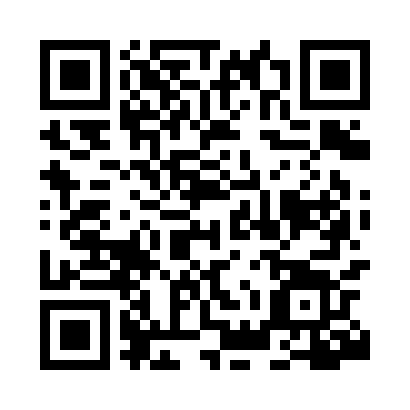 Prayer times for Camfield, AustraliaWed 1 May 2024 - Fri 31 May 2024High Latitude Method: NonePrayer Calculation Method: Muslim World LeagueAsar Calculation Method: ShafiPrayer times provided by https://www.salahtimes.comDateDayFajrSunriseDhuhrAsrMaghribIsha1Wed5:446:5712:424:006:267:362Thu5:446:5812:424:006:267:353Fri5:446:5812:423:596:257:354Sat5:446:5812:423:596:257:355Sun5:446:5912:423:596:247:346Mon5:456:5912:413:586:247:347Tue5:456:5912:413:586:247:348Wed5:456:5912:413:586:237:339Thu5:457:0012:413:586:237:3310Fri5:457:0012:413:576:227:3311Sat5:467:0012:413:576:227:3312Sun5:467:0112:413:576:227:3213Mon5:467:0112:413:576:217:3214Tue5:467:0112:413:566:217:3215Wed5:467:0212:413:566:217:3216Thu5:477:0212:413:566:207:3117Fri5:477:0212:413:566:207:3118Sat5:477:0312:413:566:207:3119Sun5:477:0312:413:556:207:3120Mon5:487:0312:413:556:197:3121Tue5:487:0412:413:556:197:3122Wed5:487:0412:423:556:197:3123Thu5:487:0412:423:556:197:3024Fri5:497:0512:423:556:197:3025Sat5:497:0512:423:556:197:3026Sun5:497:0512:423:556:187:3027Mon5:497:0612:423:556:187:3028Tue5:507:0612:423:556:187:3029Wed5:507:0612:423:556:187:3030Thu5:507:0712:423:556:187:3031Fri5:517:0712:433:556:187:30